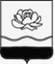 РОССИЙСКАЯ ФЕДЕРАЦИЯКемеровская областьгород МыскиАдминистрация Мысковского городского округаПОСТАНОВЛЕНИЕот 06 марта 2015г. № 520-пОб утверждении плана мероприятий по обеспечению устойчивого развития экономики и социальной стабильности в Мысковском городском округеВ соответствии с распоряжением Коллегии Администрации Кемеровской области от 13.02.2015 № 73-р «Об утверждении плана мероприятий по обеспечению устойчивого развития экономики и социальной стабильности в Кемеровской области в 2015 году и на 2016-2017 годы», руководствуясь Федеральным законом от 06.10.2003 № 131-ФЗ «Об общих принципах организации местного самоуправления в Российской Федерации», Уставом Мысковского городского округа:1. Утвердить план мероприятий по обеспечению устойчивого развития экономики и социальной стабильности в Мысковском городском округе согласно приложению.2. Ответственным за исполнение плана мероприятий представлять заместителю главы Мысковского городского округа по экономике и промышленности (Е.А. Кротова) отчет о выполнении мероприятий плана ежемесячно до 2 числа месяца, следующего за отчетным.3. Начальнику организационного отдела администрации Мысковского городского округа (Улагашев Р.В.) разместить данное постановление на официальном сайте администрации Мысковского городского округа.4. Пресс-секретарю главы Мысковского городского округа (Амельченко А.А.) опубликовать данное постановление в городской газете «Мыски» в изложении.5. Контроль за выполнением данного постановления возложить на заместителя главы Мысковского городского округа по экономике и промышленности Е.А. Кротову.Глава Мысковского городского округа	Д.Л. ИвановПриложение к постановлению администрацииМысковского городского округаот 06.03.2015 № 520-пПлан мероприятий по обеспечению устойчивого развития экономикии социальной стабильности в Мысковском городском округеЗаместитель главы Мысковского городского округа						по экономике и промышленности											Е.А. Кротова№ п/п№ п/пМероприятияМероприятияМероприятияСрок исполненияОтветственный за исполнениеОтветственный за исполнениеЭффект от мероприятия112223445Экономическое развитие Экономическое развитие Экономическое развитие Экономическое развитие Экономическое развитие Экономическое развитие Экономическое развитие Экономическое развитие Экономическое развитие Формирование прогноза социально-экономического Мысковского городского округа  с учетом изменения ситуации в реальном секторе экономикиФормирование прогноза социально-экономического Мысковского городского округа  с учетом изменения ситуации в реальном секторе экономикиФормирование прогноза социально-экономического Мысковского городского округа  с учетом изменения ситуации в реальном секторе экономикипо мере необходимостиЕ.А. КротоваЕ.А. КротоваСвоевременная оценка социально-экономического развития Мысковского городского округа Прогнозирование доходной части бюджета Мысковского городского округа  по видам доходных источников с учетом изменения ситуации в реальном секторе экономикиПрогнозирование доходной части бюджета Мысковского городского округа  по видам доходных источников с учетом изменения ситуации в реальном секторе экономикиПрогнозирование доходной части бюджета Мысковского городского округа  по видам доходных источников с учетом изменения ситуации в реальном секторе экономикиежеквартальноО.В.РадченкоО.В.РадченкоСвоевременное принятие решений по эффективному управлению бюджетными средствамиПроведение работы с предприятиями и организациями по сокращению задолженности по платежам в бюджет и государственные внебюджетные фонды в рамках деятельности штаба по финансовому мониторингу, обеспечению устойчивого развития экономики и социальной стабильности в Мысковском городском округе Проведение работы с предприятиями и организациями по сокращению задолженности по платежам в бюджет и государственные внебюджетные фонды в рамках деятельности штаба по финансовому мониторингу, обеспечению устойчивого развития экономики и социальной стабильности в Мысковском городском округе Проведение работы с предприятиями и организациями по сокращению задолженности по платежам в бюджет и государственные внебюджетные фонды в рамках деятельности штаба по финансовому мониторингу, обеспечению устойчивого развития экономики и социальной стабильности в Мысковском городском округе ежемесячноЕ.А. КротоваЕ.А. КротоваСокращение задолженности по платежам в бюджет и государственные внебюджетные фондыПродолжение работы по выявлению объектов налогообложения (земельных участков и объектов капитального строительства), не вовлеченных в налоговый оборотПродолжение работы по выявлению объектов налогообложения (земельных участков и объектов капитального строительства), не вовлеченных в налоговый оборотПродолжение работы по выявлению объектов налогообложения (земельных участков и объектов капитального строительства), не вовлеченных в налоговый оборотпостоянноВ.В. КузнецовА.В. КочановВ.В. КузнецовА.В. КочановПополнение местного бюджетаПроведение приватизации объектов муниципального имущества согласно утвержденного планаПроведение приватизации объектов муниципального имущества согласно утвержденного планаПроведение приватизации объектов муниципального имущества согласно утвержденного планапостоянноА.В. КочановА.В. КочановПополнение местного бюджетаПовышение эффективности претензионно-исковой работы по взысканию задолженности по арендной плате за муниципальное имущество, земельные участки.Повышение эффективности претензионно-исковой работы по взысканию задолженности по арендной плате за муниципальное имущество, земельные участки.Повышение эффективности претензионно-исковой работы по взысканию задолженности по арендной плате за муниципальное имущество, земельные участки.постоянноА.В. КочановА.В. КочановПополнение местного бюджетаСокращение в 2015-2017 годах расходов бюджета Мысковского городского округа  на 5 % за счет снижения неэффективных затратСокращение в 2015-2017 годах расходов бюджета Мысковского городского округа  на 5 % за счет снижения неэффективных затратСокращение в 2015-2017 годах расходов бюджета Мысковского городского округа  на 5 % за счет снижения неэффективных затратежегодноО.В.РадченкоО.В.РадченкоПовышение качества управления муниципальными финансамиРазвитие сети постоянно действующих торговых площадок для реализации продукции местных товаропроизводителейРазвитие сети постоянно действующих торговых площадок для реализации продукции местных товаропроизводителейРазвитие сети постоянно действующих торговых площадок для реализации продукции местных товаропроизводителейв течение    2015 годаЕ.А. КротоваЕ.А. КротоваПоддержка местных товаропроизводителейПодписание соглашений о сотрудничестве в проведении экономически обоснованной ценовой политики на продовольственном рынке Мысковского городского округа с предприятиями розничной торговлиПодписание соглашений о сотрудничестве в проведении экономически обоснованной ценовой политики на продовольственном рынке Мысковского городского округа с предприятиями розничной торговлиПодписание соглашений о сотрудничестве в проведении экономически обоснованной ценовой политики на продовольственном рынке Мысковского городского округа с предприятиями розничной торговлив течение    2015 годаЕ.А. КротоваЕ.А. КротоваРегулирование и возможность контроля за применением торговых надбавок на социально значимые продукты питанияПоддержка субъектов малого и среднего предпринимательства в рамках реализации муниципальной программы «Поддержка и развитие субъектов малого и среднего предпринимательства на территории Мысковского городского округа на 2015-2017 годы»Поддержка субъектов малого и среднего предпринимательства в рамках реализации муниципальной программы «Поддержка и развитие субъектов малого и среднего предпринимательства на территории Мысковского городского округа на 2015-2017 годы»Поддержка субъектов малого и среднего предпринимательства в рамках реализации муниципальной программы «Поддержка и развитие субъектов малого и среднего предпринимательства на территории Мысковского городского округа на 2015-2017 годы»в течение    2015 годаЕ.А. КротоваЕ.А. КротоваУвеличение числа субъектов малого и среднего предпринимательства, увеличение созданных новых рабочих местСтимулирование инвестиционной деятельностиСтимулирование инвестиционной деятельностиСтимулирование инвестиционной деятельностиСтимулирование инвестиционной деятельностиСтимулирование инвестиционной деятельностиСтимулирование инвестиционной деятельностиСтимулирование инвестиционной деятельностиСтимулирование инвестиционной деятельностиСтимулирование инвестиционной деятельностиАктивизация работы по привлечению инвестиций в экономику и социальную сферу  Мысковского городского округа согласно  Плана повышения инвестиционной привлекательности Мысковского городского округав течение    2015 годав течение    2015 годаВ.В. КузнецовЕ.А. КротоваПовышение инвестиционной привлекательности Мысковского городского округаПовышение инвестиционной привлекательности Мысковского городского округаСоциально-экономическое положениеСоциально-экономическое положениеСоциально-экономическое положениеСоциально-экономическое положениеСоциально-экономическое положениеСоциально-экономическое положениеСоциально-экономическое положениеСоциально-экономическое положениеСоциально-экономическое положениеМониторинг создания рабочих мест, высвобождения сотрудников на предприятиях и организациях Мысковского городского округаежемесячноежемесячноЕ.А. КротоваМониторинг социально-экономического положения, выявление случаев массового высвобождения сотрудниковМониторинг социально-экономического положения, выявление случаев массового высвобождения сотрудниковМониторинг показателей, характеризующих состояние территории как моногорода ежемесячноежемесячноЕ.А. КротоваВыявление факторов, негативно влияющих на социально-экономическое развитиеВыявление факторов, негативно влияющих на социально-экономическое развитиеМониторинг цен на социально-значимые продуктыпостояннопостоянноЕ.А. КротоваВыявление случаев необоснованного роста цен и предоставление информации в регулирующие органыВыявление случаев необоснованного роста цен и предоставление информации в регулирующие органыСоциальная поддержка гражданСоциальная поддержка гражданСоциальная поддержка гражданСоциальная поддержка гражданСоциальная поддержка гражданСоциальная поддержка гражданСоциальная поддержка гражданСоциальная поддержка гражданАнализ мер социальной поддержки населения на предмет  адресности и нуждаемостиежеквартально, отчет до 15 числа следующего за отчетнымежеквартально, отчет до 15 числа следующего за отчетнымТ.В. Букина Снижения неэффективных расходов бюджетаСнижения неэффективных расходов бюджетаСохранение мер социальной поддержки, для семей с детьми и малоимущим гражданамв течение 2015 годав течение 2015 годаТ.В. БукинаМатериальная поддержка гражданМатериальная поддержка гражданСоциальная поддержка инвалидов и социальная интеграция их в обществе2015–2017 гг.2015–2017 гг.Т.В. БукинаУлучшение качества и доступности предоставляемых социальных услуг, оказание адресной материальной помощи инвалидам, в том числе детям – инвалидам, для выхода из трудной жизненной ситуацииУлучшение качества и доступности предоставляемых социальных услуг, оказание адресной материальной помощи инвалидам, в том числе детям – инвалидам, для выхода из трудной жизненной ситуацииПроведение мероприятий по привлечению некоммерческих организаций для предоставления социальных услуг населению2015–2017 гг.2015–2017 гг.Т.В. БукинаРазвитие конкурентной среды в сфере социального обслуживанияРазвитие конкурентной среды в сфере социального обслуживанияОрганизация и проведение продовольственных ярмарок с реализацией основных продовольственных товаров по ценам ниже сложившихся в розничной сетив течение 2015 годав течение 2015 годаЕ.А. КротоваОбеспечение населения доступными по цене продуктами питанияОбеспечение населения доступными по цене продуктами питанияСоциальная политика, мероприятия в сфере образования, культуры и здравоохраненияСоциальная политика, мероприятия в сфере образования, культуры и здравоохраненияСоциальная политика, мероприятия в сфере образования, культуры и здравоохраненияСоциальная политика, мероприятия в сфере образования, культуры и здравоохраненияСоциальная политика, мероприятия в сфере образования, культуры и здравоохраненияСоциальная политика, мероприятия в сфере образования, культуры и здравоохраненияСоциальная политика, мероприятия в сфере образования, культуры и здравоохраненияСоциальная политика, мероприятия в сфере образования, культуры и здравоохраненияСоциальная политика, мероприятия в сфере образования, культуры и здравоохраненияИсполнение плана мероприятий («дорожной карты») «Повышение эффективности и качества услуг в отраслях социальной сферы (культура)»2015-2017 гг.2015-2017 гг.А.С. НегодаУвеличение количества посещений культурно-досуговых мероприятий, увеличение численности участников культурно-досуговых мероприятий, увеличение доли детей, привлекаемых к участию в творческих мероприятиях)Увеличение количества посещений культурно-досуговых мероприятий, увеличение численности участников культурно-досуговых мероприятий, увеличение доли детей, привлекаемых к участию в творческих мероприятиях)Исполнение плана мероприятий («дорожной карты») «Повышение эффективности и качества услуг в сфере социального обслуживания населения Мысковского городского округа на 2013-2018 годы»2015-2018 гг.2015-2018 гг.Т.В. БукинаЦелевое и эффективное использование бюджетных средств, улучшение качества предоставления социальных услугЦелевое и эффективное использование бюджетных средств, улучшение качества предоставления социальных услугПовышение эффективности деятельности учреждений образования  в соответствии с планом мероприятий («дорожной картой»)2015 - 2017 гг.2015 - 2017 гг.С.А. КовальЦелевое и эффективное использование бюджетных средств, улучшение качества предоставления услуг в сфере образованияЦелевое и эффективное использование бюджетных средств, улучшение качества предоставления услуг в сфере образованияПовышение эффективности деятельности МБУЗ «ЦГБ» в соответствии с планом мероприятий («дорожной картой»)2015 - 2017 гг.2015 - 2017 гг.Е.Н. ОжогинаЦелевое и эффективное использование бюджетных средств, улучшение качества предоставления медицинских услугЦелевое и эффективное использование бюджетных средств, улучшение качества предоставления медицинских услугУвеличение доходов МБУЗ «ЦГБ» по приносящей доход деятельностив течение 2015 годав течение 2015 годаЕ.Н. ОжогинаПривлечение дополнительных финансовых ресурсов в сферу здравоохраненияПривлечение дополнительных финансовых ресурсов в сферу здравоохраненияПроведение экспертизы экономической обоснованности затрат МБУЗ «ЦГБ» с целью оптимизации расходов с учетом выявленных резервов и снижения нагрузки на соответствующие бюджетыв течение 2015 годав течение 2015 годаЕ.Н. ОжогинаПерераспределение высвобожденных в результате сокращения средств на приоритетные направления сферы здравоохраненияПерераспределение высвобожденных в результате сокращения средств на приоритетные направления сферы здравоохраненияВведение запрета на принятие бюджетных обязательств сверх утвержденных лимитовв течение 2015 годав течение 2015 годаруководители учреждений, финансируемых за счет средств бюджетаНедопущение образования несанкционированной кредиторской задолженностиНедопущение образования несанкционированной кредиторской задолженностиРынок труда и занятостьРынок труда и занятостьРынок труда и занятостьРынок труда и занятостьРынок труда и занятостьРынок труда и занятостьРынок труда и занятостьРынок труда и занятостьРынок труда и занятостьОрганизация мини-ярмарок, отраслевых, специализированных, межтерриториальных ярмарок вакансийв течение 2015 годав течение 2015 годаЛ.В.РудаковаОптимальное сокращение периода поиска работодателями необходимой рабочей силы, а гражданами – информации о вакансияхОптимальное сокращение периода поиска работодателями необходимой рабочей силы, а гражданами – информации о вакансияхРабота консультационных пунктов, проведение предувольнительных консультаций для работников организаций с целью их информирования о гарантиях государства в сфере занятости населенияв течение 2015 годав течение 2015 годаЛ.В.РудаковаПовышение уровня информирования работников о гарантиях государства в области содействия занятости и защиты от безработицыПовышение уровня информирования работников о гарантиях государства в области содействия занятости и защиты от безработицыРегулярное представление информации о вакансиях в информационно- аналитическую систему общероссийской базы вакансий «Работа в России»постояннопостоянноЛ.В.РудаковаИнформирование населения о вакансияхИнформирование населения о вакансияхРеализация дополнительных мероприятий, направленных на снижение напряженности на рынке труда Кемеровской области, в том числе:временная занятость работников организаций, находящихся под риском увольнения, и граждан, ищущих работу;трудоустройство частными агентствами занятости работников организаций, находящихся под риском увольнения;опережающее профессиональное обучение и стажировка работников организаций, находящихся под риском увольнения, и граждан, ищущих работу;стимулирование занятости молодежи при реализации социальных проектов;социальная занятость инвалидовв течение 2015 годав течение 2015 годаЛ.В.РудаковаКонтроль за выполнением плана мероприятий, направленного на снижение неформальной занятости населения Контроль за выполнением плана мероприятий, направленного на снижение неформальной занятости населения Содействие безработным гражданам в организации собственного делав течение 2015 годав течение 2015 годаЛ.В.РудаковаПоддержание занятости населения Поддержание занятости населения Содействие в трудоустройстве жителей Мысковского городского округа в другой местности, в том числе на рабочие места с вахтовым методом работыежеквартальноежеквартальноЛ.В.РудаковаПовышение трудовой мобильности гражданПовышение трудовой мобильности гражданЖилищное строительство, жилищно-коммунальное хозяйствоЖилищное строительство, жилищно-коммунальное хозяйствоЖилищное строительство, жилищно-коммунальное хозяйствоЖилищное строительство, жилищно-коммунальное хозяйствоЖилищное строительство, жилищно-коммунальное хозяйствоЖилищное строительство, жилищно-коммунальное хозяйствоЖилищное строительство, жилищно-коммунальное хозяйствоЖилищное строительство, жилищно-коммунальное хозяйствоЖилищное строительство, жилищно-коммунальное хозяйствоСоздание условий для дальнейшего развития жилищного строительства: формирование строительных площадок, выделение земельных участков,2015 - 2017 гг.2015 - 2017 гг.В.В. КузнецовА.В. КочановСоздание благоприятных условий для развития жилищного строительства и смежных отраслейСоздание благоприятных условий для развития жилищного строительства и смежных отраслейПродолжить предоставление доступного и комфортного жилья гражданам Мысковского городского округа, желающим улучшить свои жилищные условия по следующим законам и программам:- подпрограмма «Обеспечение жильем молодых семей» федеральной целевой программы «Жилище» (предоставление социальных выплат молодым семьям, участникам подпрограммы)в течение 2015 годав течение 2015 годаВ.В. Кузнецов предусмотрено 9 социальных выплат на приобретение жилых помещений на вторичном рынке жильяпредусмотрено 9 социальных выплат на приобретение жилых помещений на вторичном рынке жилья- в соответствии с Законами: от 16.05.2006 № 58-ОЗ и  от 30.04.2013 № 47-ОЗ (предоставление долгосрочных целевых жилищных займов и  социальных выплат)в течение 2015 годав течение 2015 годаВ.В. Кузнецов по мере поступления лимитовпо мере поступления лимитовПродолжить дальнейшую работу, направленную на решение задач, связанных с ликвидацией ветхого и аварийного жилищного фонда, в соответствии с ведомственной целевой программой «Переселение граждан из домов, признанных в установленном порядке непригодными для проживания» на 2013-2017 годы, утвержденной постановлением администрации Мысковского городского округа от 03.04.2014 № 588-нпв течение 2015 годав течение 2015 годаВ.В. Кузнецов - переселение в строящийся жилой дом по ул. Комарова, 1: предоставление 18 квартир; переселение 63 человек;- предусмотрено снос 4-х многоквартирных бараков.   - переселение в строящийся жилой дом по ул. Комарова, 1: предоставление 18 квартир; переселение 63 человек;- предусмотрено снос 4-х многоквартирных бараков.   Продолжить дальнейшую работу, направленную на уменьшение очередности нуждающихся в получении жилых помещений: проведение инвентаризации очереди, подтверждение льготной категории; первоочередного права; нуждаемости; статуса.2015 - 2017 гг.2015 - 2017 гг.В.В. Кузнецов Сокращение очередности нуждающихся в получении жилых помещенийСокращение очередности нуждающихся в получении жилых помещений